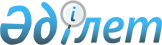 2015 жылы қоғамдық жұмыстарды ұйымдастыру және қаржыландыру туралы
					
			Күшін жойған
			
			
		
					Шығыс Қазақстан облысы Зырян ауданы әкімдігінің 2014 жылғы 12 желтоқсандағы № 2775 қаулысы. Шығыс Қазақстан облысының Әділет департаментінде 2014 жылғы 30 желтоқсанда № 3603 болып тіркелді. Күші жойылды - Шығыс Қазақстан облысы Зырян ауданы әкімдігінің 2015 жылғы 24 желтоқсандағы № 467 қаулысымен      Ескерту. Күші жойылды - Шығыс Қазақстан облысы Зырян ауданы әкімдігінің 24.12.2015 № 467 қаулысымен (қол қойылған күнінен бастап қолданысқа енгізіледі). 

      РҚАО-ның ескертпесі.

      Құжаттың мәтінінде түпнұсқаның пунктуациясы мен орфографиясы сақталған.

      "Қазақстан Республикасындағы жергілікті мемлекеттік басқару және өзін-өзі басқару туралы" Қазақстан Республикасының 2001 жылғы 23 қаңтардағы Заңының 31-бабының  2-тармағына, "Халықты жұмыспен қамту туралы" Қазақстан Республикасының 2001 жылғы 23 қаңтардағы Заңының  7-бабы 5) тармақшасына,  20-бабына, "Халықты жұмыспен қамту туралы" Қазақстан Республикасының 2001 жылғы 23 қаңтардағы  Заңын жүзеге асыру бойынша шаралар туралы" Қазақстан Республикасының Үкіметінің 2001 жылғы 19 маусымдағы №836 қаулысымен бекітілген қоғамдық жұмыстарды ұйымдастыру және қаржыландырудың ережесінің  6,  7, 8,  18-тармақтарына сәйкес, жұмысқа орналасуда қиындық көріп жүрген халықтың әр түрлі топтарын қолдау үшін, Зырян ауданының әкімдігі ҚАУЛЫ ЕТЕДІ:

      1. Зырян ауданы бойынша 2015 жылы қоғамдық жұмыстар ұйымдастырылсын. 

      2. Қосымшаға сәйкес 2015 жылы қоғамдық жұмыстар жүргізілетін ұйымдардың  тізілімі, қоғамдық жұмыстардың түрлері, мөлшері, қаржыландыру көздері және нақты шарттары бекітілсін. 

      3. Қоғамдық жұмыстарға қатысушылардың еңбекақысы 2015 жылғы белгіленген  ең төменгі жалақының 1,25 мөлшерінде бекітілсін. 

      4. Осы қаулының орындалуын бақылау Зырян ауданы әкімінің орынбасары Қ.Ш.Ерембесовке жүктелсін. 

      5. Осы қаулы алғашқы ресми жарияланған күнінен кейін он күнтізбелік күн өткен соң қолданысқа енгізіледі. 

 2015 жылы қоғамдық жұмыстар өткізілетін ұйымдардың тізілімі, қоғамдық жұмыстардың түрлері, көлемі, қаржыландыру көздері және нақты шарттары      

      Қоғамдық жұмыстардың нақты шарттары: 

      Жұмыс аптасының ұзақтығы екі демалыс күнімен 5 күнді құрайды, сегіз сағаттық жұмыс күні, түскі үзіліс 1 сағат,  еңбек ақыны төлеу жұмыссыздардың жеке шоттарына аудару арқылы орындалған жұмыстың саны, сапасы және қиындығына байланысты жұмыс уақыты табелінде көрсетілген нақты жұмыс істелген уақытқа жүргізіледі; еңбекті қорғау және  қауіпсіздік техникасы бойынша нұсқаулық; уақытша жұмысқа жарамсыздығы бойынша  әлеуметтік жәрдемақыны төлеу, зақыммен немесе басқа да денсаулық жағдайына келтірілген  заларды өтеу; зейнеткерлік және әлеуметтік салымдар Қазақстан Республикасының заңнамасына сәйкес жүргізіледі. Жұмыскерлердің кейбір санаттары үшін қоғамдық жұмыстардың шарттары (кәмелеттік жасқа толмаған балалары бар  әйелдерге, көп балалы аналарға,  мүгедектерге, он сегіз жасқа толмаған тұлғаларға) сәйкес санаттың еңбек шарттарының ерекшеліктерінің есебімен және Қазақстан Республикасының  еңбек заңнамалығына сәйкес жұмыскер мен жұмыс беруші арасындағы жасалған еңбек шарттарымен қарастырылады. 


					© 2012. Қазақстан Республикасы Әділет министрлігінің «Қазақстан Республикасының Заңнама және құқықтық ақпарат институты» ШЖҚ РМК
				
      Зырян ауданының әкімі 

Е. Сәлімов
Зырян ауданы әкімдігінің 

2014 жылғы 12 желтоқсандағы 

2775 қаулысына қосымша 

№ р/с

 

Жұмыс берушінің аталуы

 

Қоғамдық жұмыстардың түрі

 

Орындалатын жұмыстардың көлемі

 

Сұраныс (жарияланған қажеттілік)

 

Ұсыныс (бекітілген)

 

Қаржыландыру көзі

 

1

 

"Зырян қаласының әкім аппараты" мемлекеттік мекемесі 

 

Мұрағаттық және ағымдағы құжаттармен жұмыс жасауға көмектесу, 

курьерлік жұмыс 

 

ай сайын 1200-2000 құжат;

ай сайын 200-300 құжат

 

14

 

8

 

Жергілікті бюджет

 

2

 

"Зырян ауданының Серебрянск қаласының әкім аппараты" мемлекеттік мекемесі

 

Аумақтарды абаттандыру мен тазалау,

жөндеу жұмыстарын жүргізуге көмек көрсету, 

мұрағат және ағымдағы құжаттармен жұмыс жасауға көмектесу 

 

ай сайын 1500-10000 шаршы метр;

ай сайын 500 шаршы метр;

ай сайын 600-800 құжат 

 

84

 

35

 

Жергілікті бюджет

 

3

 

"Зырян ауданының Зубовск кентінің әкім аппараты" мемлекеттік мекемесі 

 

Аумақтарды абаттандыру мен тазалау 

 

ай сайын 250-1500 шаршы метр 

 

10

 

8

 

Жергілікті бюджет

 

4

 

"Зырян ауданының Малеевск ауылдық округінің әкім аппараты" мемлекеттік мекемесі

 

Аумақтарды абаттандыру мен тазалау,

мұрағаттық және ағымдағы құжаттармен жұмыс жасауға көмектесу 

 

ай сайын 1500-10000 шаршы метр; 

ай сайын 300-500 құжат 

 

15

 

8

 

 

Жергілікті бюджет

 

5

 

"Зырян ауданының Никольск ауылдық округінің әкім аппараты" мемлекеттік мекемесі

 

Аумақтарды абаттандыру мен тазалау, мұрағаттық және ағымдағы құжаттармен жұмыс жасауға көмектесу 

 

ай сайын 20000 шаршы метр;

ай сайын 70 құжат

 

7

 

6

 

Жергілікті бюджет

 

6

 

"Зырян ауданының Жаңа Бұқтырма кентінің әкім аппараты" мемлекеттік мекемесі

 

Аумақтарды абаттандыру мен тазалау, мұрағаттық және ағымдағы құжаттармен жұмыс жасауға көмектесу, жөндеу жұмыстарын өткізуге көмек 

 

ай сайын 1500-20000 шаршы метр;

ай сайын 500-700 құжат;

ай сайын 500 шаршы метр

 

29

 

4

 

Жергілікті бюджет

 

7

 

"Зырян ауданының Октябрьск кентінің әкім аппараты" мемлекеттік мекемесі

 

Аумақтарды абаттандыру мен тазалау, мұрағаттық және ағымдағы құжаттармен жұмыс жасауға көмектесу, жөндеу жұмыстарын жүргізуге көмектесу 

 

ай сайын 6000 шаршы метр;

ай сайын 800-1000 құжат;

ай сайын 200 шаршы метр

 

 

9

 

4

 

Жергілікті бюджет

 

8

 

"Зырян ауданының Парыгино ауылдық округінің әкім аппараты" мемлекеттік мекемесі

 

Аумақтарды абаттандыру мен тазалау,

жөндеу жұмыстарын жүргізуге көмек көрсету, 

мұрағат және ағымдағы құжаттармен жұмыс жасауға көмектесу 

 

ай сайын 700-1500 шаршы метр;

ай сайын 700-800 шаршы метр;

ай сайын 500-600 құжат

 

 

32

 

8

 

 

Жергілікті бюджет

 

9

 

"Зырян ауданының Прибрежный кентінің әкім аппараты" мемлекеттік мекемесі

 

Аумақтарды абаттандыру мен тазалау, мұрағаттық және ағымдағы құжаттармен жұмы жасауға көмектесу, қосалқы жөндеу-құрылыс жұмыстары 

 

ай сайын 500-1000 шаршы метр;

ай сайын 60-80 құжат;

ай сайын 200 шаршы метр

 

5

 

3

 

Жергілікті бюджет

 

10

 

"Зырян ауданының Первороссийск ауылдық округінің әкім аппараты" мемлекеттік мекемесі 

 

Аумақтарды абаттандыру мен тазалау, мұрағаттық және ағымдағы құжаттармен жұмыс жасауға көмектесу, қосалқы жөндеу-құрылыс жұмыстары 

 

ай сайын 1500-10000 шаршы метр;

ай сайын 500-600 құжат;

ай сайын 500 шаршы метр

 

8

 

8

 

 

Жергілікті бюджет

 

11

 

"Зырян ауданының Северное ауылдық округінің әкім аппараты" мемлекеттік мекемесі

 

Аумақтарды абаттандыру мен тазалау, мұрағаттық және ағымдағы құжаттармен жұмыс жасауға көмектесу 

 

ай сайын 1500-10000 шаршы метр;

ай сайын 500-550 құжат

 

15

 

8

 

 

Жергілікті бюджет

 

12

 

"Зырян ауданының Соловьево ауылдық округінің әкім аппараты" мемлекеттік мекемесі

 

Аумақтарды абаттандыру мен тазалау, жөндеу жұмыстарына көмектесу, мұрағаттық және ағымдағы құжаттармен жұмыс жасауға көмектесу 

 

ай сайын 500 шаршы метр;

ай сайын 400 шаршы метр;

ай сайын 125 құжат

 

8

 

8

 

Жергілікті бюджет

 

13

 

"Зырян ауданының Средигорное ауылдық округінің әкім аппараты" мемлекеттік мекемесі

 

Аумақтарды абаттандыру мен тазалау,мұрағаттық және ағымдағы құжаттармен жұмыс жасауға көмектесу, қосалқы жөндеу-құрылыс жұмыстары 

 

ай сайын 1500-20000 шаршы метр;

ай сайын 150-250 құжат;

ай сайын 500 шаршы метр

 

13

 

4

 

Жергілікті бюджет

 

14

 

"Зырян ауданының Тұрғысын ауылдық округінің әкім аппараты" мемлекеттік мекемесі

 

Аумақтарды абаттандыру мен тазалау, жөндеу жұмыстарына көмектесу, мұрағаттық және ағымдағы құжаттармен жұмыс жасауға көмектесу 

 

ай сайын 1300-10000 шаршы метр;

ай сайын 400 шаршы метр;

ай сайын 800-1000 құжат

 

12

 

6

 

Жергілікті бюджет

 

15

 

"Зырян ауданының Чапаево ауылдық округінің әкім аппараты" мемлекеттік мекемесі

 

Аумақтарды абаттандыру мен тазалау, мұрағаттық және ағымдағы құжаттармен жұмыс жасауға көмектесу 

 

ай сайын 2000 шаршы метр;

ай сайын 60-80 құжат

 

 

4

 

4

 

Жергілікті бюджет

 

16

 

"Зырян Тәртіп" жауапкершілігі шектеулі серіктестігі (құрылтайшысы Зырян ауданының әкімдігі) 

 

Аумақтарды абаттандыру мен тазалау 

 

ай сайын 1500-20000 шаршы метр

 

90

 

60

 

Жергілікті бюджет

 

17

 

"Зырян ауданының әкім аппараты" мемлекеттік мекемесі

 

Мұрағаттық және ағымдағы құжаттармен жұмыс жасауға көмектесу,

курьерлік жұмыс

аумақты абаттандыру 

 

ай сайын 700-1000 құжат;

ай сайын 200-300 құжат;

ай сайын 1000 шаршы метр

 

12

 

8

 

Жергілікті бюджет

 

18

 

"Зырян ауданының қорғаныс істері жөніндегі бөлімі" мемлекеттік мекемесі (келісім бойынша)

 

Мұрағаттық және ағымдағы құжаттармен жұмыс жасауға көмектесу, курьерлік жұмыс

 

ай сайын 1000-1200 құжат;

ай сайын 500-700 шақыру қағазы

 

8

 

8

 

 

Жергілікті бюджет

 

19

 

Зырян ауданы – Зырян қаласы бойынша мемлекеттік табыстар басқармасы (келісім бойынша)

 

Мұрағаттық және ағымдағы құжаттармен жұмыс жасауға көмектесу,

курьерлік жұмыс

 

ай сайын 700-950 құжат;

ай сайын 700-1000 хабарландыру

 

80

 

9

 

Жергілікті бюджет

 

20

 

Зырян ауданының әділет басқармасы

(келісім бойынша)

 

Мұрағаттық және ағымдағы құжаттармен жұмысқа көмектесу, 

курьерлік жұмыс

 

ай сайын 800-1000 құжат;

ай сайын 200-250 құжат

 

20

 

8

 

Жергілікті бюджет

 

21

 

"Шығыс Қазақстан облысы бойынша жылжымайтын мүлік бойынша орталық" республикалық мемлекеттік коммуналдық кәсіпорны Зырян бөлімшесі 

(келісім бойынша)

 

Мұрағаттық және ағымдағы құжаттармен жұмыс жасауға көмектесу

 

ай сайын 800-1000 құжат

 

16

 

10

 

Жергілікті бюджет

 

22

 

"Зырян ауданының ішкі істер бөлімі" мемлекеттік мекемесі

(келісім бойынша)

 

Мұрағаттық және ағымдағы құжаттармен жұмыс жасауға көмектесу

 

ай сайын 800-1000 құжат 

 

50

 

15

 

Жергілікті бюджет

 

23

 

Шығыс Қазақстан облыстық зейнетақы төлеу бойынша мемлекеттік орталығының Зырян бөлімшесі (келісім бойынша)

 

Мұрағаттық және ағымдағы құжаттармен жұмыс жасауға көмектесу, 

курьерлік жұмыс

 

ай сайын 4000 құжат;

ай сайын 100-150 хабарландыру 

 

12

 

12

 

Жергілікті бюджет

 

24

 

"Зырян ауданының жер қатынастары бөлімі" мемлекеттік мекемесі 

 

Мұрағаттық және ағымдағы құжаттармен жұмыс жасауға көмектесу,

курьерлік жұмыс

 

ай сайын 1000 құжат;

ай сайын 200-250 құжат 

 

6

 

4

 

Жергілікті бюджет

 

25

 

Зырян аудандық соты 

(келісім бойынша)

 

Мұрағаттық және ағымдағы құжаттармен жұмыс жасауға көмектесу,

курьерлік жұмыс 

 

ай сайын 2000-2500 құжат;

ай сайын 600-900 шақыру қағазы

 

12

 

10

 

Жергілікті бюджет

 

26

 

Зырян ауданының №2 соты 

(келісім бойынша)

 

Мұрағаттық және ағымдағы құжаттармен жұмыс жасауға көмектесу,

курьерлік жұмыс 

 

ай сайын 700-1100 құжат;

ай сайын 500-800 шақыру қағазы

 

30

 

6

 

Жергілікті бюджет

 

27

 

Зырян ауданының прокуратурасы (келісім бойынша)

 

Мұрағаттық және ағымдағы құжаттармен жұмыс жасауға көмектесу,

курьерлік жұмыс,

аумақты абаттандыру

 

ай сайын 200-400 құжат;

ай сайын 200-250 құжат;

ай сайын 1000 шаршы метр

 

16

 

16

 

Жергілікті бюджет

 

28

 

Қазақстан Республикасы Әділет министрлігінің Шығыс Қазақстан облысы Әділет департаментінің сот актілерін орындау бойынша Зырян аумақтық бөлім" филиалы (келісім бойынша) 

 

Мұрағаттық және ағымдағы құжаттармен жұмыс жасауға көмектесу, 

курьерлік жұмыс

 

ай сайын 500-800 құжат;

ай сайын 700-1000 шақыру қағазы

 

30

 

6

 

Жергілікті бюджет

 

29

 

Қазақстан Республикасы Әділет министрлігінің Шығыс Қазақстан облысы Әділет департаментінің сот актілерін орындау бойынша Серебрянск аумақтық бөлім" филиалы (келісім бойынша) 

 

Курьерлік жұмыс 

 

ай сайын 400-600 шақыру қағазы

 

8

 

4

 

Жергілікті бюджет

 

30

 

Зырян ауданының арнайы әкімшілік соты 

(келісім бойынша)

 

Курьерлік жұмыс,

мұрағаттық және ағымдағы құжаттармен жұмыс жасауға көмектесу

 

ай сайын 500-800 шақыру қағазы; 

ай сайын 600-1000 құжат; 

 

9

 

5

 

Жергілікті бюджет

 

31

 

"Қазпошта" акционерлік қоғамының Зырян аудандық пошта байланысының торабы

(келісім бойынша)

 

Пошталық хат-хабарды жеткізу,

қосалқы жөндеу-құрылыс жұмыстары, 

мұрағаттық және ағымдағы құжаттармен жұмыс

жасауға көмектесу 

 

ай сайын 800-1000 дана;

ай сайын 500 шаршы метр;

ай сайын 800-1000 құжат

 

12

 

10

 

Жергілікті бюджет

 

32

 

"Зырян ауданының білім беру бөлімі" мемлекеттік мекемесі және ведомствоға қарасты мекемелер 

 

Аумақты абаттандыру мен тазалау,

қосалқы жөндеу-құрылыс жұмыстары

 

 

ай сайын 1000 шаршы метр;

ай сайын 6000 шаршы метр

 

 

80

 

48

 

Жергілікті бюджет

 

33

 

Зырян ауданы білім беру бөлімінің "Жас натуралистер станциясы" коммуналдық мемлекеттік қазыналық мекемесі

 

Аумақты абаттандыру мен тазалау,

қосалқы жөндеу-құрылыс жұмыстары 

 

ай сайын 10000 шаршы метр;

ай сайын 600 шаршы метр

 

14

 

10

 

Жергілікті бюджет

 

34

 

"Зырян ауданының мемлекеттік мұрағаты" мемлекеттік мекемесі 

(келісім бойынша)

 

Мұрағаттық және ағымдағы құжаттармен жұмыс жасауға көмектесу

 

ай сайын 600-800 құжат

 

8

 

5

 

Жергілікті бюджет

 

35

 

"Зырян ауданының жұмыспен қамту және әлеуметтік бағдарламалар бөлімі" мемлекеттік мекемесі

 

 

Мұрағаттық және ағымдағы құжаттармен жұмыс жасауға көмектесу,

аумақты абаттандыру мен тазалау

 

 

ай сайын 600-900 құжат;

ай сайын 300 шаршы метр

 

 

7

 

7

 

Жергілікті бюджет

 

36

 

"Зырян ауданының тұрғын үй-коммуналдық шаруашылығы, жолаушылар көлігі және автокөлік жолдары бөлімі" мемлекеттік мекемесі 

 

Мұрағаттық және ағымдағы құжаттармен жұмыс жасауға көмектесу,

курьерлік жұмыс 

 

ай сайын 800-1000 құжат;

ай сайын 200-400 құжат

 

 

7

 

4

 

Жергілікті бюджет

 

37

 

"Зырян ауданы бойынша №1 балалар жасөспірімдер спорт мектебі" коммуналдық мемлекеттік мекемесі 

 

Аумақты абаттандыру мен тазалау, қосалқы жөндеу - құрылыс жұмыстары, мұрағаттық және ағымдағы құжаттармен жұмыс жасауға көмектесу

 

ай сайын 1500-10000 шаршы метр;

ай сайын 500 шаршы метр;

ай сайын 600-800 құжат

 

5

 

3

 

Жергілікті бюджет

 

38

 

"Зырян ауданы бойынша №3 балалар жас өспірімдер спорт мектебі" коммуналдық мемлекеттік мекемесі

 

Қосалқы жөндеу - құрылыс жұмыстары,

аумақты абаттандыру 

 

ай сайын 800 шаршы метр;

ай сайын 1630 шаршы метр;

 

8

 

3

 

Жергілікті бюджет

 

39

 

"Зырян ауданының дене шынықтыру және спорт бөлімі" мемлекеттік мекемесі 

 

Стадиондар мен спорт алаңдарын абаттандыру, мұрағаттық және ағымдағы құжаттармен жұмыс, 

курьерлік жұмыс

 

ай сайын 1500-10000 шаршы метр;

ай сайын 500-700 құжат;

ай сайын 800-1000 құжат

 

4

 

3

 

Жергілікті бюджет

 

40

 

№ 10 "Ладушки" бала бақшасы" коммуналдық мемлекеттік қазыналық кәсіпорны 

 

Аумақты абаттандыру,

қосалқы жөндеу-құрылыс жұмыстары 

 

ай сайын 1000 шаршы метр;

ай сайын 2000 шаршы метр

 

4

 

4

 

Жергілікті бюджет

 

41

 

№14 "Катюша" бала бақшасы" коммуналдық мемлекеттік қазыналық кәсіпорны 

 

Аумақты абаттандыру,

қосалқы жөндеу-құрылыс жұмыстары 

 

ай сайын 1500 шаршы метр;

ай сайын 3000 шаршы метр

 

6

 

6

 

Жергілікті бюджет

 

42

 

"Қарлығаш" бала бақшасы" коммуналдық мемлекеттік қазыналық кәсіпорны 

 

Аумақты абаттандыру, 

қосалқы жөндеу-құрылыс жұмыстары 

 

ай сайын 1500 шаршы метр;

ай сайын 2800 шаршы метр

 

5

 

5

 

Жергілікті бюджет

 

43

 

"Жалпы үлгідегі қарттар мен мүгедектерге арналған Серебрянск медико-әлеуметтік мекемесі" мемлекеттік мекемесі

 

Аумақты абаттандыру,

қосалқы жөндеу-құрылыс жұмыстары 

 

ай сайын 1000 шаршы метр;

ай сайын 1000 шаршы метр

 

6

 

6

 

Жергілікті бюджет

 

44

 

"Достық" жетім балалар баспанасы" мемлекеттік мекемесі 

 

 

Аумақты абаттандыру,

қосалқы жөндеу-құрылыс жұмыстары 

 

ай сайын 1500 шаршы метр;

ай сайын 2000 шаршы метр

 

3

 

3

 

Жергілікті бюджет

 

45

 

"Зырян ауданының Серебрянск қ. қалалық ауруханасы" шаруашылық жүргізу құқығындағы коммуналдық мемлекеттік кәсіпорны

(келісім бойынша) 

 

Аумақты абаттандыру,

қосалқы жөндеу-құрылыс жұмыстары

 

 

ай сайын 1200 шаршы метр;

ай сайын 500 шаршы метр

 

 

4

 

4

 

Жергілікті бюджет

 

46

 

Шаруашылық жүргізу құқығындағы "Зырян ауданының орталық ауруханасы" коммуналдық мемлекеттік мекемесі

(келісім бойынша) 

 

Аумақты абаттандыру, 

мұрағаттық және ағымдағы құжаттармен жұмыс жасауға көмектесу

 

 

ай сайын 1500 шаршы метр;

ай сайын 2000 құжат

 

 

 

6

 

4

 

Жергілікті бюджет

 

47

 

Шығыс Қазақстан облысы бойынша "Халыққа қызмет көрсету орталығы" өңірлік мемлекеттік кәсіпорны филиалының Зырян аудандық бөлімі (келісім бойынша) 

 

Мұрағаттық және ағымдағы құжаттармен жұмыс жасауға көмектесу

 

 

ай сайын 4000-5000 құжат

 

 

6

 

6

 

Жергілікті бюджет

 

48

 

"Психикалық даму бөгелісі бар жетім балалар үшін түзеу толық емес орта мектеп интернаты" мемлекеттік мекемесі Серебрянск қ.

(келісім бойынша)

 

Аумақты абаттандыру,

қосалқы жөндеу-құрылыс жұмыстары, 

мұрағаттық және ағымдағы құжаттармен жұмыс жасауға көмектесу

 

ай сайын 2000 шаршы метр;

ай сайын 4500 шаршы метр;

ай сайын 200 құжат

 

12

 

5

 

Жергілікті бюджет

 

49

 

"Серебрянск технологиялық колледжі" коммуналдық мемлекеттік мекемесі

(келісім бойынша)

 

Аумақты абаттандыру,

қосалқы құрылыс-жөндеу жұмыстары 

 

ай сайын 1000 шаршы метр;

ай сайын 1000 шаршы метр

 

4

 

4

 

Жергілікті бюджет

 

50

 

"Зырян технологиялық колледжі" коммуналдық мемлекеттік мекемесі

(келісім бойынша) 

 

Аумақты абаттандыру,

қосалқы құрылыс- жөндеу жұмыстары

 

ай сайын 3500 шаршы метр;

ай сайын 1500 шаршы метр

 

20

 

20

 

Жергілікті бюджет

 

51

 

"Құрылыс және көлік колледжі" мекемесі

(келісім бойынша)

 

Қосалқы құрылыс- жөндеу жұмыстары, 

мұрағаттық және ағымдағы құжаттармен жұмыс жасауға көмектесу,

аумақты абаттандыру

 

ай сайын 500 шаршы метр;

ай сайын 200 құжат;

ай сайын 500 шаршы метр

 

 

12

 

8

 

Қосымша қаржыландыру,

Жергілікті бюджет -50%, жұмыс берушінің қаражаты-50% (ұсынылған тапсырысқа сәйкес) 

 

52

 

"Зырян ауданының экономика және бюджетті жоспарлау бөлімі" мемлекеттік мекемесі

 

Мұрағаттық және ағымдағы құжаттармен жұмыс жасауға көмектесу,

курьерлік жұмыс

 

ай сайын 800-1000 құжат;

ай сайын 500-600 құжат

 

8

 

5

 

Жергілікті бюджет

 

53

 

"Зырян ауданының мәслихат аппараты" мемлекеттік мекемесі

(келісім бойынша)

 

Мұрағаттық және ағымдағы құжаттармен жұмыс жасауға көмектесу,

курьерлік жұмыс

 

ай сайын 100-200 құжат;

ай сайын 300-400 құжат

 

4

 

2

 

Жергілікті бюджет

 

54

 

"Зырян ауданының кәсіпкерлік бөлімі" мемлекеттік мекемесі

 

Мұрағаттық және ағымдағы құжаттармен жұмыс жасауға көмектесу,

курьерлік жұмыс 

 

ай сайын 800-1000 құжат;

ай сайын 150-200 құжат

 

8

 

4

 

Жергілікті бюджет

 

55

 

"Зырян ауданының қаржы бөлімі" мемлекеттік мекемесі

 

 

Мұрағаттық және ағымдағы құжаттармен жұмыс жасауға көмектесу, 

курьерлік жұмыс

 

ай сайын 600-800 құжат;

ай сайын 200-300 құжат

 

4

 

4

 

Жергілікті бюджет

 

56

 

"Живая вода" қайырымдылық үйі мекемесі (келісім бойынша)

 

Қарт азаматтарға әлеуметтік қызметтер көрсету,

қосалқы жөндеу-құрылыс жұмыстары 

 

күн сайын 50 адам;

ай сайын 400 шаршы метр

 

6

 

6

 

Қосымша қаржыландыру,

Жергілікті бюджет -50%, жұмыс берушінің қаражаты-50% (ұсынылған тапсырысқа сәйкес) 

 

57

 

"Қарлығаш" қайырымдылық үйі мекемесі (келісім бойынша)

 

Аумақты абаттандыру,

қосалқы жөндеу-құрылыс жұмыстары

 

ай сайын 600 шаршы метр;

ай сайын 420 шаршы метр

 

2

 

2

 

Қосымша қаржыландыру,

Жергілікті бюджет -50%, жұмыс берушінің қаражаты-50% (ұсынылған тапсырысқа сәйкес)

 

58

 

"Шығыс Қазақстан облысы бойынша мемлекеттік еңбек инспекциясы" мемлекеттік мекемесі (келісім бойынша)

 

Мұрағаттық және ағымдағы құжаттармен жұмыс жасауға көмектесу

 

ай сайын 50 құжат 

 

4

 

4

 

Жергілікті бюджет

 

59

 

"Зырян ауданының мүгедектер мен қарттарға әлеуметтік қызмет көрсетудің аумақтық орталығы" коммуналдық мемлекеттік мекемесі

 

Аумақты абаттандыру және тазалау, 

қосалқы жөндеу-құрылыс жұмыстары 

 

 

ай сайын 500 шаршы метр;

ай сайын 800 шаршы метр

 

4

 

4

 

Жергілікті бюджет

 

60

 

"Тілдерді оқыту орталығы" мемлекеттік коммуналдық қазыналық кәсіпорны 

 

Аумақты абаттандыру,

қосалқы жөндеу-құрылыс жұмыстары 

 

ай сайын 1000-1500 шаршы метр;

ай сайын 500 шаршы метр

 

3

 

3

 

Жергілікті бюджет

 

61

 

"Агроөнеркәсіптік кешеннің мемлекеттік инспекция Комитетінің Зырян аудандық аумақтық инспекциясы" мемлекеттік мекемесі (келісім бойынша)

 

Мұрағаттық және ағымдағы құжаттармен жұмыс жасауға көмектесу,

курьерлік жұмыс

 

ай сайын 400-600 құжат;

ай сайын 400-600 құжат

 

 

2

 

2

 

Жергілікті бюджет

 

62

 

Зырян ауданы әкімдігінің "Жұмыспен қамту орталығы" коммуналдық мемлекеттік мекемесі 

 

Мұрағаттық және ағымдағы құжаттармен жұмыс жасауға көмектесу,

курьерлік жұмыс 

 

ай сайын 800-1000 құжат;

ай сайын 150-200 құжат

 

6

 

5

 

Жергілікті бюджет

 

63

 

Зырян ауданының статистика басқармасы (келісім бойынша)

 

Мұрағаттық және ағымдағы құжаттармен жұмыс жасауға көмек,

курьерлік жұмыс

 

ай сайын 500 құжат:

ай сайын 100 құжат

 

1

 

1

 

Жергілікті бюджет

 

64

 

"Горняк мәдениет үйі" коммуналдық мемлекеттік қазыналық кәсіпорны 

 

Аумақты абаттандыру

 

ай сайын 1500 шаршы метр

 

14

 

12

 

Жергілікті бюджет

 

65

 

"Қазақстан Республикасы Шығыс Қазақстан облысы мүгедектерінің ерікті қоғамы" қоғамдық бірлестігінің Зырян филиалы

 

Аумақты абаттандыру

 

 

ай сайын 800-1000 шаршы метр 

 

3

 

2

 

Жергілікті бюджет

 

66

 

Зырян ауданы әкімдігінің "Бұқтырма ИнфраСервис" коммуналдық мемлекеттік кәсіпорны 

 

Мұрағаттық және ағымдағы құжаттармен жұмыс жасауға көмек

 

 

ай сайын 100 құжат 

 

1

 

1

 

Жергілікті бюджет

 

67

 

"Зырян ауданының мәдениет және тілдерді дамыту бөлімі" мемлекеттік мекемесі

 

Курьерлік жұмыс, мұрағаттық және ағымдағы құжаттармен жұмыс жасауға көмек, 

аумақты абаттандыру мен тазалау, 

қосалқы жөндеу-құрылыс жұмыстары 

 

 

ай сайын 50-70 құжат;

ай сайын 500 шаршы метр;

ай сайын 110 шаршы метр

 

4

 

4

 

Жергілікті бюджет

 

68

 

"Зырян ауданының ауыл шаруашылық және ветеринария бөлімі" мемлекеттік мекемесі 

 

Мұрағаттық және ағымдағы құжаттармен жұмыс жасауға көмек,

курьерлік көмек 

 

ай сайын 800-1000 құжат;

ай сайын 200-300 құжат

 

9

 

9

 

Жергілікті бюджет

 

69

 

"Зырян ауданының ішкі саясат бөлімі" мемлекеттік мекемесі 

 

Мұрағаттық және ағымдағы құжаттармен жұмыс жасауға көмек, 

курьерлік жұмыс 

 

ай сайын 800-900 құжат;

ай сайын 200-300 құжат

 

8

 

4

 

Жергілікті бюджет

 

70

 

"Жер кадарстының ғылыми-өндірістік орталығы" Республикалық мемлекеттік кәсіпорынының Шығыс Қазақстан филиалы (келісім бойынша) 

 

Мұрағаттық және ағымдағы құжаттармен жұмыс жасауға көмек, 

курьерлік жұмыс

 

ай сайын 800-1000 құжат;

ай сайын 100-200 құжат

 

4

 

4

 

Жергілікті бюджет

 

71

 

"Есту және көру кемістігі бар балаларға арналған №2 түзеу мектеп-интернаты" коммуналдық мемлекеттік мекемесі 

 

Аумақты абаттандыру және тазалау 

 

ай сайын 2000 шаршы метр 

 

1

 

1

 

Жергілікті бюджет 

 

